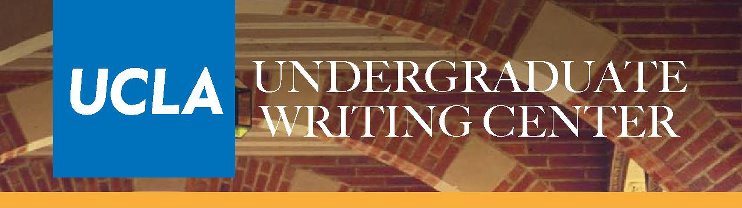 VERB CHARTi	Tense (&aspect) 	Example 	Meaning 	Time expression(s)  associated with this tense/aspect?	IShe lives in Los 	• 	Habitual action in the presentSimple present 	Angeles. 	• 	general truths; indicates a state;• 	can express a future scheduled event oreven a poken narrative pastShe lived in 	• 	An action or event that began and wasSimple past 	China. 	completed in the past often with a timeexpression that states this.• 	Future habitual action or state;Simple future 	We will leave at 	•	future scheduled action (ofte!l with a future4.	time stated)..She's  living in 	• 	Activity in progress at the moment, 	IPresent progressive 	Los Angeles; he's 	a temporary event, 	IIkicking the ball; 	 •	a repetition of a series of ongoing actions; Tom's  leaving 	• 	 an activity not a state;tomprrow 	• 	c.an express future for a planned event 	IShe was sleeping. 	• 	An action in progress at a specific point of 	!1       Past progressive 	time in the past;• 	repetition of some ongoing past action; 	iI• 	An action that will be in progress at a 	'Future progressive 	He will be 	specific time in the future;studying Spanish 	• 	duration of some specific future action orI	present action that will continue into the 	Ii	future (usually for a specified amt of time).She has lived ill 	• 	An action that occurred at an indefinite 	!Present perfect 	Los Angeles. 	time in the past or which begqn in t):ie past 	'and continued until now. 	IIIl	.	'	I'!	She had lived in 	• 	An action completed in the past prior to 	IPast perfect 	Los Angeles. 	sonie other past event or time.She will have 	• 	A future action that will be completed priorFuture perfect 	finished it. 	to a specific future timeI've  been visiting 	• 	A situation or habit that began in the past 	IPresent perfect 	my friends. 	and continues up to the present with anprogressive 	emphasis on this as an action iri progress 	Ithat is not  et com,llletedShe had been 	• 	An action or habit taking place over aPast perfect 	living alone. 	period of time in the past prior to someprogressive 	other p st event or time• 	a past action in progress that wasinterrupted by a more recent past action 	ITo111 will have 	• 	Dudttive or habitual action that is takingFuture perfect 	beeb studying at 	place in the present and that will continueprogressive 	.   UCLA for 3 years 	into the futurethis spring. 	I!II